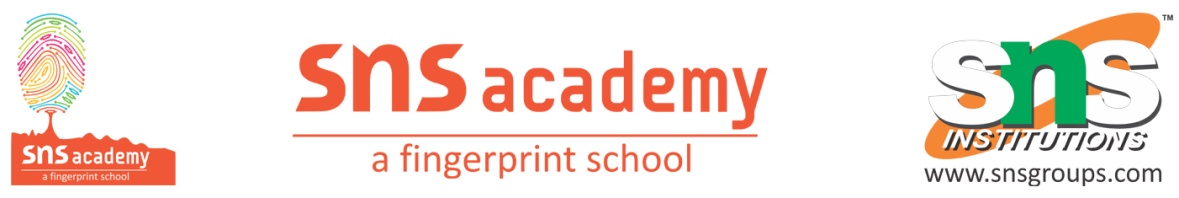 CYCLE TEST-1GRADE – X								MARK - 20SUBJECT – CHEMISTRY				          TIME – 40 MINSANSWER ALL THE QUESTIONS1.  Which one of the following involves chemical reaction?     a)	Storing oxygen gas under pressure     b) Liquefaction of air     c)	Keeping petrol in a china dish 		                 d) Heating copper wire in presence of air.2. Barium chloride on reacting with ammonium sulphate forms barium sulphate and ammonium chloride. What is the type of the reaction?a) Displacement reaction	              b) Decomposition reactionc) Double displacement reaction         d) Combination reaction3.  An aqueous solution turns red litmus solution blue. Excess addition of which of the following solution would reverse the change.a) Baking soda					b) Limec) Ammonium hydroxide solution		d) Hydrochloric acid4.  Which of the following can be used as acid base indicator by a visually impaired student?a) Litmus                                            	 b) Turmericc) Vanilla Essence                                    d) Petunia Leaves5. Which of the following statements is true for acids?  a) Bitter and change red litmus to blue  b) Sour and change red litmus to blue  c) Sour and change blue litmus to red           d) Bitter and change blue litmus to red6.  Ferrous sulphate decomposes with the evolution of a gas having a characteristic odour of burning sulphur. Write the chemical reaction involved?(2m) 7.  A magnesium ribbon is burnt in oxygen to give a white compound X. Write the chemical formula of X and balanced chemical equation for the reaction.(2m)8.  On heating blue coloured powder of copper nitrate in a boiling tube forms copper oxide, oxygen and a brown gas X.a) Write the balanced chemical equation of the reaction.b) Identify the brown gas X.c) Identify the type of reaction. (3m)9. Give any three properties of acids and bases. (3m)10. Balance the following chemical equations and identify the type of chemical reaction.(5m)  a) Mg + Cl2 MgCl2 				b) TiCl4 + Mg  Ti + MgCl2  c)CaO + SiO2  CaSiO3